Job Description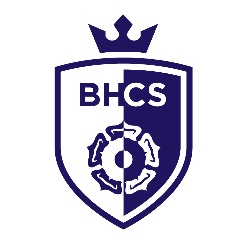 Second in PE FacultyThis job description should be  read in conjunction with the generic main scale description that is applicable to all staff, except the Headteacher.Core PurposeThe core purpose of the role of Second in PE is focussed on Quality of Education. The Head of Faculty, supported by the Second in Faculty, provides and articulates a clear vision for the working practices and future of the PE Faculty. They promote, support and develop an environment in which teachers are effective in their work, and students are motivated to learn. In so doing, therefore, the Second in Faculty plays a key role in raising standards of academic achievement, and in enabling students’ personal and social development. The Second in Faculty should be fluid in their approach to the position and must be  prepared to support all subjects within the faculty, when required.The Second in Faculty should understand the way the school operates and the part they and other Leaders, including members of SLT, play in it. They should be aware of the short and long term targets of the whole school and develop their area of responsibility within the policies and philosophy of the  whole school. In addition to this, the Second in Faculty would be expected to ‘act up’ to undertake the role of Head of Faculty in the event of a period of absence of the existing Head of Faculty post holder. The Second in Faculty post holder is responsible for working with the Head of Faculty to ensure duties such as (but not limited to) the following are discharged: Mentoring of trainee teachers in the facultyIn consultation with the SENDCo and FLS, supervision and allocation of classroom-based support staffPreparation of relevant sections of the PE FIPDevelopment, monitoring and reviewing of Schemes of Learning Monitoring the Home Learning Policy and practice within the teamSupporting supply teachers and cover supervisors working within the facultyOrganisation of the PE Faculty extra-curricular offer and enrichment activitiesDevelopment, monitoring and reviewing of Schemes of Learning.Monitoring the quality of assessment and feedback, specifically at Key Stage 4 NCFESupporting the Head of Faculty in identifying students with below than expected progress and formulate strategies for them to catch up, with a focus on KS3.Conducting student voice meetings to help inform future curriculum changes.Supporting the Head of Faculty in the planning and delivery of Sports Day and other whole school PE/sport events.Taking the lead on the PE Faculty extra-curricular offer. Providing regular updates to the school newsletterLeading our PE Ambassador program and working with feeder primary schoolsSupporting the Faculty Learning Support Staff in supporting student progress with SEN students